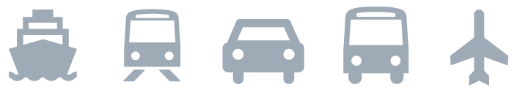 5日間旅行プランナーデー1目的地: [どちらへ向かいますか?]食事の場所：[朝食は何にしますか？]計画：[楽しい公演のチケットは入手しましたか？]宿泊先：[ビーチバンガローか、友人をあたるか？]行き方：[飛行機、電車、あるいはGPS]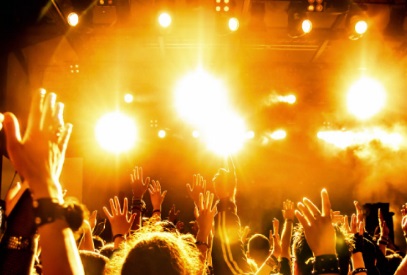 デー2[このようなプレースホルダーテキスト（例えばこのような）を置き換えるには、テキストの行または段落を選択して入力を行います。最適な結果を得るには、選択する文字の左右にスペースが入らないようにしてください。]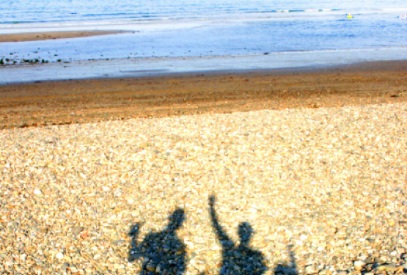 デー3[プレースホルダ写真を自分の写真に置き換えるには、写真を削除します。次に、リボンの[挿入]タブで、[図]をクリックします。]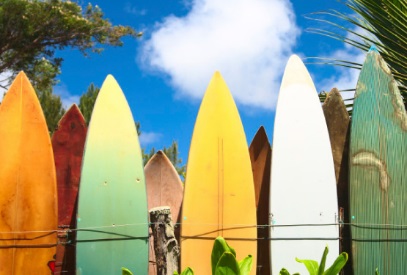 デー4目的地: [どちらへ向かいますか?]食事の場所：[朝食は何にしますか？]計画：[楽しい公演のチケットは入手しましたか？]宿泊先：[ビーチバンガローか、友人をあたるか？]行き方：[飛行機、電車、あるいはGPS]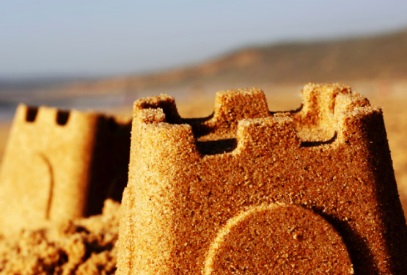 デー5目的地: [どちらへ向かいますか?]食事の場所：[朝食は何にしますか？]計画：[楽しい公演のチケットは入手しましたか？]宿泊先：[ビーチバンガローか、友人をあたるか？]行き方：[飛行機、電車、あるいはGPS]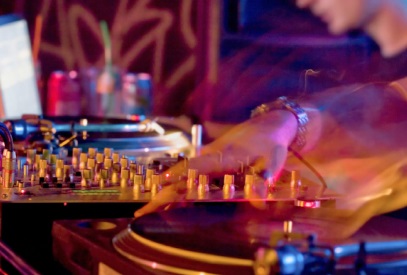 